Starostwo Powiatowe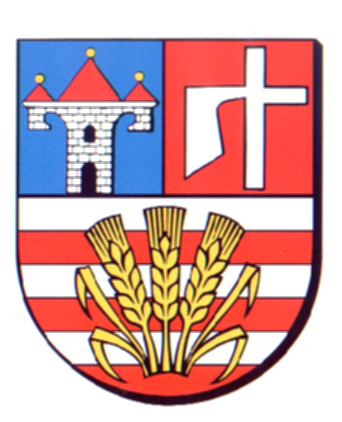 w OpatowieWydział Zarządzania Kryzysowegoul. Sienkiewicza 17, 27-500 Opatów tel./fax 15 868 47 01, 607 350 396, e-mail: pzk@opatow.plOSTRZEŻENIE METEOROLOGICZNEOpatów, dnia 21.10.2021 r.Opracował: WZKK.WOSTRZEŻENIE METEOROLOGICZNE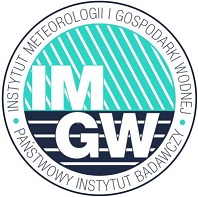 OSTRZEŻENIE 92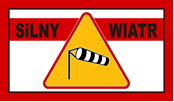 
Zjawisko:  Silny wiatrStopień zagrożenia:  1Biuro:IMGW-PIB Biuro Prognoz Meteorologicznych w KrakowieObszar:       województwo świętokrzyskie – powiat opatowskiWażność:   Od: 2021-10-21 godz. 13:00Do: 2021-10-21 godz. 20:00Przebieg:Prognozuje się wystąpienie silnego wiatru o średniej prędkości od 30 km/h do 40 km/h, w porywach do 
75 km/h, z południowego zachodu i zachodu.Prawdopodobieństwo:75 %Uwagi:Brak.Czas wydania:2021-10-21 godz.06:42Synoptyk: Małgorzata Marcinek